  Minuta Comité de PropuestasReunión CP07-2020Fecha: 20 de mayo de 2020Hora: De 11:00 am a 5:30 pmSesión Virtual vía TeamsAsistentes AgendaSaludoAcciones PASMO ante COVID19 Proceso de elaboración de solicitud de Fondos adicionales para respuesta a COVID19.Lugar y fecha próxima reuniónDesarrolloPunto 1: SaludoLcda. Marta Alicia de Magaña brinda un cálido saludo a los presentes, agradeciendo el tiempo para conectarse a la reunión. Punto 2: Acciones PASMO ante COVID19Se esta desarrollando una campaña de comunicación en medios masivos y On line dirigida a población general y vulnerable COVID19 para le periodo de junio a septiembre. Actualmente se esta desarrollando el contenido y se contemplan 3 grandes ejes. Se hará coordinación para tener el respaldo del MINSAL, se considera un esfuerzo que puede continuarse. Prevención Salud MentalEstigma y Discriminación a proveedores de salud y retornadosIntervenciones: Lic. Patrice Bauduhin: cuales son las plataformas que utilizaran para los medios digitalesLcda. Susy Lungo: Facebook, Instagram otras redes nuevas y sitios con los que podamos hacer alianza y el trabajo con los ciber educadores.Auto-pruebaSe está trabajando con 3 grandes sectores de la población, HSH, Trans y Hombres de poblaciones general, para los cuales se han desagregado características demográficas, edad, exposiciones a riesgo. Para todos estos grupos se estará trabajando con dos modelos, uno es el hibrido que requiere de tener algún intermediario que permita ofertarle a la persona usuaria esta auto-prueba; para la distribución se contará con 4 mecanismos: recolección propia, recolección por terceros, entrega personalizada y entrega por terceros; los puntos de distribución pueden ser las oficinas centrales o entidades socias, centros de trabajo o estudios. El modelo descentralizado permite que la persona se haga la prueba en completa privacidad, la cual será la segunda fase del proyecto que puede llevar de 6 mese a un año, porque conlleva realizar una distribución a través de farmacias, supermercados, en clínicas, laboratorios, con este modelo tenemos menos control de la información a recolectar, por ejemplo, solo el número de pruebas según inventario, mas no realmente cuantas se usaron y cual fue el resultado. Para todas las poblaciones se espera utilizar el modelo híbrido, se considera que la población que no lo utilizaría de forma inicial serian HSH de 25 años en adelante que aún no estén asumidos. Actualmente está el proceso de registrar estos dos modelos, esperamos que se concluya ente año calendario.Intervenciones: Lcda. Isabel Payés: ¿Cómo sería el tema de la consejería con la auto prueba?Lcda. Susy Lungo: En el modelo hibrido restringido con la entrega supervisada si habrá una consejería, en el tema On line seria desde el abordaje antes de enviar la referencia. Lcda. Susan Padilla: La iniciativa de presentar este punto es para considerar si se incluyese el tema de auto pruebas en la solicitud que se debe presentar ante el FM según hemos conversado en las reuniones de este comité. Lcda. Susy Lungo: Con los esfuerzos de COVID19 la campaña y los insumos estarán disponibles para que se pueda continuar los esfuerzos y sumarse y que conozcan en que proceso esta el tema de auto pruebas. Lic. Patrice Bauduhin: La información responde a algunas inquietudes que teníamos en referencia a la metodología, imagino que ya han desarrollado protocolos y si no tienen problemas seria interesante si los pudieran compartir. Tendríamos que analizar cómo lo plantearíamos nosotros, como se comprará, cual sería el costo, almacenaje, etc.Giovanni Meléndez: El modelo hibrido es muy importante ya que la conversación previa para garantizar que el usuario entiende el resultado, las condiciones para hacer la prueba, que cuenta con un numero donde contactarse, debe ser como un check list que ayude a guiar al usuario. Punto 3: Proceso de elaboración de solicitud de Fondos adicionales para respuesta a COVID19.Revisión de Plan Nacional y los documentos obligatorios a revisar para la solicitud. Hacer diferenciación de insumos a adquirir de acuerdo con lineamientos de la OPS/OMS, depuración de ONG´s.Se revisó la lista de las ONG´s que trabajan en el tema de TB y se concluye que son 4 organizaciones activas. Debido a que los insumos adquiridos con las reprogramaciones fueron destinados para el personal no se pudo incluir a pacientes con TB por lo que han sido incluidos en esta propuesta para ser analizada y considerada en la SF mecanismo COVID19, esta propuesta incluye a pacientes de TB del ISSS; los insumos a tomar en cuenta son mascarillas, alcohol gel y pastilleros. Se revisó la lista de las ONG´s que trabajan con VIH y se considera que no deben estar consideradas en los fondos solicitados por PLAN si no por los del MINSAL, hay muchas ONG´s que no las conocemos u otras que están repetidas y otras que no hacen actividades de camp, dentro de las opciones presentadas es solicitar si es factible se haga una entrega a la mesa de derechos humanos y que posteriormente ellos hagan la distribución a las ONG´s,  esta opción deberá analizarse.La solicitud de apoyo a Malaria incluye a los voluntarios que están apoyando con el proceso de eliminación de la malaria para la certificación, son 3,600 col vol que están trabajando activamente en la búsqueda pasiva a nivel comunitario, así también más de 1,500 personas que andan trabajando en la sanitización a nivel de centros de contención ante esta pandemia. Intervenciones: Dra. Celina de Miranda: En el caso de la lista de organizaciones que trabajan con VIH no creo conveniente tercerizar. La depuración de SSR ya lo hizo PLAN, estaríamos buscando un mecanismo para las ONG´s que no son SSR y según acuerdo de este comité los sobrantes se darían a MINSAL.Lic. Patrice Bauduhin: La gestión de estos fondos estamos claro que es MINSAL como RP a través del MCP, sin embargo, para agilizar el tema de las compras se estaría haciendo con el apoyo de PLAN, como SR estamos asumiendo una gran responsabilidad con socios que no tenemos una relación e involucrar a terceros para la entrega de estos insumos me preocupa, de que no se bien visto el proceso. Los mecanismos de distribución deben quedar bien claros por el tema de transparencia. Por otro lado, con el techo que tenemos para esta solicitud, esperamos que se pueda responder a la solicitud que viene desde sociedad civil con las priorizaciones que se han considerado.Lcda. Isabel Payés: Todas las organizaciones de la mesa trabajan para DDHH y VIH.Dra. Celina de Miranda: Hay organizaciones que se han quedado fuera, hay varias que tienen dificultad para gestionar fondos y si este fondo nos permite poder apoyar a estas, seria un beneficio a la comunidad. Como comité debemos tomar una decisión en la cual MINSAL con sus fondos remanentes se les pueda apoyar a estas organizaciones.Lcda. Marta Alicia de Magaña: Los fondos deben entrar a través del MINSAL.Sr. William Hernández: El MINSAL expreso que no podía comprar insumos y luego darlos al SR, porque ya está definido, sin embargo, legalmente algo que puede afectar es que deben justificar porque MINSAL está dando insumos médicos a las ONG´s ya que el contrato es directo con PLAN, lo mismo pasa con PLAN, cual sería su justificación para entregar insumos a ONG´s que no están en la subvención. Es el MINSAL quien buscaría insumos de seguridad a aquellas ONG´s que coordinan con el MINSAL pero que no son parte de la subvención.Lic. Patrice Bauduhin: Claro, debido a que MINSAL no puede hacer la compra, seguimos con la intención de hacer las compras necesarias a través del proyecto según las normas y criterios del financiamiento; evidentemente hay necesidad en sociedad civil, pero hay que acordar cual será la vía para hacerlo, puede ser que la compra la realice PLAN y la entrega la haga la mesa de DDHH y VIH, para las organizaciones que nos SSR y buscar el mecanismo transparente para la entrega. Sra. Catherine Serpas: es sumamente delicado el hecho de no tener criterios definidos para el listado de las organizaciones, pues hay varias que van a las reuniones de MINSAL pero no tienen un trabajo, por ejemplo la Asociacion Angelica Quintanilla, es la misma asociación que liquidámbar, por eso esto debe ser bien revisada, y en el caso de TB por ejemplo está el Comité de Docencia, el Patronato antituberculosis, ASAVI, Asociación Esperanza de Vida y Vida Nueva; deberían tomarse en cuenta criterios como que estén con la acreditación vigente. Sr. William Hernández: Considero que en este espacio no se deberían incluir otras ONG´s sino solo aquellas que trabajan bajo el proyecto, quien deberia de proveerles a estas debe ser MINSAL con fondos del estado no con proyecto FM.Lcda. Susan Padilla: Esto surge en base a varias solicitudes que las ONG´s que no son SSR han hecho ante esta emergencia como el tema de canastas básicas etc., no es que el MINSAL lo haya incluido, recuerden que estos no son fondos del proyecto, sino que son fondos especiales que el FM ha designado para la emergencia. Lcda. Yanira Chita Orellana: Si bien es cierto el MINSAL ya hizo uso de fondos de TB de sus economías, se hizo porque existía una gran necesidad para los funcionarios del programa ya que varios estamos designados en centros de contención, en niveles locales, mercados, lugares donde visitamos hay alto riesgo de contagio y no teníamos los insumos necesarios e incluso no han sido suficientes, por eso se esta considerando apoyar a través de estos fondos a algunas ONG´s y pacientes con TB. Lcda. Marta Alicia de Magaña: Esta propuesta es para las 3 enfermedades, no solo para VIH. las tres prioridades ha tomar en cuanta para la solicitud es el apoyo a los programas, iniciativas para reforzar sistemas sanitarios y comunitarios y en particular las cadenas de suministros y las comunidades vulnerables. Además, se tiene que considerar el plan de emergencia nacional y se ha recibido correos de parte de la GP en donde incluso se habla de compra de pruebas. Una parte de las necesidades se podían cubrir con los ahorros y es lo que han hecho los programas y si eso no era suficiente se puso a disposición estos fondos adicionales, lo que tenemos que hacer es ajustar donde y como se va a distribuir, primero hay que definir en donde necesitamos invertir. Dra Ana Isabel Nieto: Lo que estaba definido de las economías autorizadas por la GP ya es aparte, esta reunión es para ver la propuesta de fondos adicionales. Se debe buscar el mecanismo de entrega a otras organizaciones de sociedad civil que trabajan en la respuesta. Lcda. Isabel Payés: Esto surge a partir de la solicitud del CSSP y se trajo nuevamente el tema de las organizaciones, para lo cual compartí la lista tal cual se mantiene en la mesa de DDHH y VIH, se les expresó que esto es una posibilidad.Sr. William Hernández: Lo conveniente es que Dra. Ana Nieto y Dr. Julio Garay pasen los requerimiento que podemos dar a otros actores. Lo importante es definir el mecanismo de distribución. Dra. Ana Isabel Nieto: Hay que centrarse en las líneas de apoyo que indica el FM y no es exclusivo para los SSR, por eso el planteamiento que se haga en la propuesta debe enfocarse en la mitigación del impacto del COVID19 en las poblaciones.Lic. Patrice Bauduhin: Debemos revisar el presupuesto que es lo que se presentará mañana en la plenaria, el tema de las organizaciones podemos irlo depurando luego. Presupuesto:Lic. Patrice Bauduhin: Definir el techo, si es el 5% de cada uno de los programas y trabajar en base a eso, determinar al prioridad 1 de asignación de acuerdo con el cuadro enviado por GP por un monto $625 mil dólares que tiene que ver con atención inmediata y va para las 3 enfermedades y de esto dependerá que quedara en prioridad 2. Dra. Ana Isabel Nieto: Hemos hecho un ejercicio que lo que se tiene de la subvención entre reprogramaciones y economías de VIH $655 mil dólares esto incluyendo los $66 mil dólares de PLAN, de TB $208 mil dólares y de Malaria $120 mil dólares, en total $983 mil dólares, esto es de la subvención actual y estamos en el 4.1% de la subvención. Lic. Patrice Bauduhin: Siendo el techo alrededor de $983 mil dólares, se tiene que dividir entre prioridad 1 y 2 las cuales deben ser consideradas y tenemos $625 mil dólares para prioridad 1 y alrededor de $300 mil dólares para prioridad 2, debemos determinar la solicitud y luego agregar los demás puntos. Los insumos que se consideran de prioridad 1, son mascarillas, guantes, gafas, los kit de bioseguridad para usuarios, las gabachas y gorros para laboratoristas, soluciones de lejía, alcohol etílico, gel y la parte de sanitización; no se pude funcionar de aquí al final del año sin estos insumos, el total para los insumos solicitados es de $66,925 dólares; lo que esta por encima de estos fondos son mascarillas, gafas, guantes, kit de bioseguridad, gabachas, gorro protector, lejía, alcohol, gel, los termómetros, programa de certificación, sanitización, internet móvil para trabajo desde casa de los SSR a partir del 4to mes, botellas rociadoras, toallas húmedas, las bandejas, las zapateras; aun no se ha determinado nada para almacenamiento, haciendo un total de $245 mil dólares sin incluir almacenamiento y distribución, solo para garantizar saneamiento, protección del personal y usuarios, el internet móvil y el proceso de certificación. Lcda. Marta Alicia de Magaña: A esto se le debe sumar lo de TB con la tabla que enviaron y lo de Malaria.Lic. Patrice Bauduhin: Según veo la solicitud son mascarillas para los pacientes de ISSS.Lcda. Yanira Chita Orellana: Son 2,000 pacientes para los que se estima comprar 180 mil mascarillas, es decir 1 diaria, para 6 meses que es el periodo en el que toman tratamiento; 1,000 son pacientes activos y para finalizar el año se espera tener 1,000 pacientes más, además los pastilleros y frascos de alcohol gel. Lic. Patrice Bauduhin: Para los pacientes con VIH se ha considera un kit de 3 mascarillas y 1 alcohol gel en única distribución como apoyo, pero de acuerdo con la base de datos estamos hablando de 36 mil personas, no podemos hacer una solicitud de 1 mascarilla diaria. En el presupuesto de $308 mil no está detallado a las organizaciones que se les dará apoyo.Sr. William Hernández: Y la proyección de mascarillas en las personas con VIH ¿por qué no se hace en base a las personas que están tomando tratamiento? Son 7,000 pacientes y si son 3 mascarillas por persona, solo ahí son 21 mil mascarillas, aunque en TB es diferente porque es una enfermedad respiratoria.Lic. Patrice Bauduhin: La propuesta es lógica, si se hace de esa manera para VIH el presupuesto se eleva a 189 mil dólares, mas lo que se había dicho anteriormente llegamos a 434 mil dólares mas los 133 mil de TB, nos pasaríamos, pero puede caer en prioridad 2. Lo importante es que lo de prioridad 2 no vaya adelante de prioridad 1. Lcda. Marta Alicia de Magaña: Tenemos que ir haciendo ajustes, probablemente no se pueda dar todo a TB porque hay que dar a Malaria también. Sr. William Hernández: A TB se le pueden asignar para los 1 mil pacientes que ya están activos, ahí se reduce el presupuesto para esos insumos a la mitad. Dra. Celina de Miranda: Por eso se acordó que apoyaríamos de acuerdo a un porcentaje. Lcda. Marta Alicia de Magaña: Aun no estamos claros si el MINSAL esta comprando para usuarios. Lic. Patrice Bauduhin: Se entendió que era para personal médico.Sr. William Hernández: Habría que confirmar el numero de personas en tratamiento tanto para VIH como TB. Lic. Patrice Bauduhin: La idea no es reducir el número de personas, si no el número de entregas.Dra. Celina de Miranda: Una observación, los pastilleros no están en la línea de insumos aprobados por OPS/OMS.Lcda. Susan Padilla: hay que hacer el ejercicio de disminuir o aumentar el numero de mascarillas, para no afectar el numero de usuarios. Lic. Carlos Murillo: Los precios de costo se han actualizado, por ejemplo, la mascarilla N95 se ha puesto a $3.00 debido a que hemos tenido referencia de costos a otras organizaciones y dependen de las cantidades y de los diferentes proveedores y han ido de $0.82 ctvs. a $2.89, por lo que se ha tomado un promedio. Otra cosa muy importante es esperar que insumos son los que MINSAL va a priorizar.Sr. William Hernández: Se ha considerado hacer pruebas de COVID a personal de los SSR.Dra. Celina de Miranda: La negociación entre el FM y OPS es que obligadamente se tienen que incorporar 250 pruebas por mes por 3 meses. Por lo que se pensaba era comprar cartuchos de Genexpert, pues ya la conocemos. El costo de estos cartuchos es de $45.00 dólares, se deben comprar 5 paneles de conversión, además de los hisopos. Lcda. Marta Alicia de Magaña: Es importante ir dando forma al presupuesto porque se debe presentar mañana al pleno. Dra. Celina de Miranda: Se puede presentar las bases de lo que hemos hecho, las poblaciones a las que se les dará, la lista de insumos que se han considerado, las prioridades y las normas que nos ha solicitado FM y OPS. Lic. Patrice Bauduhin: Puede utilizarse la siguiente tabal como modelo.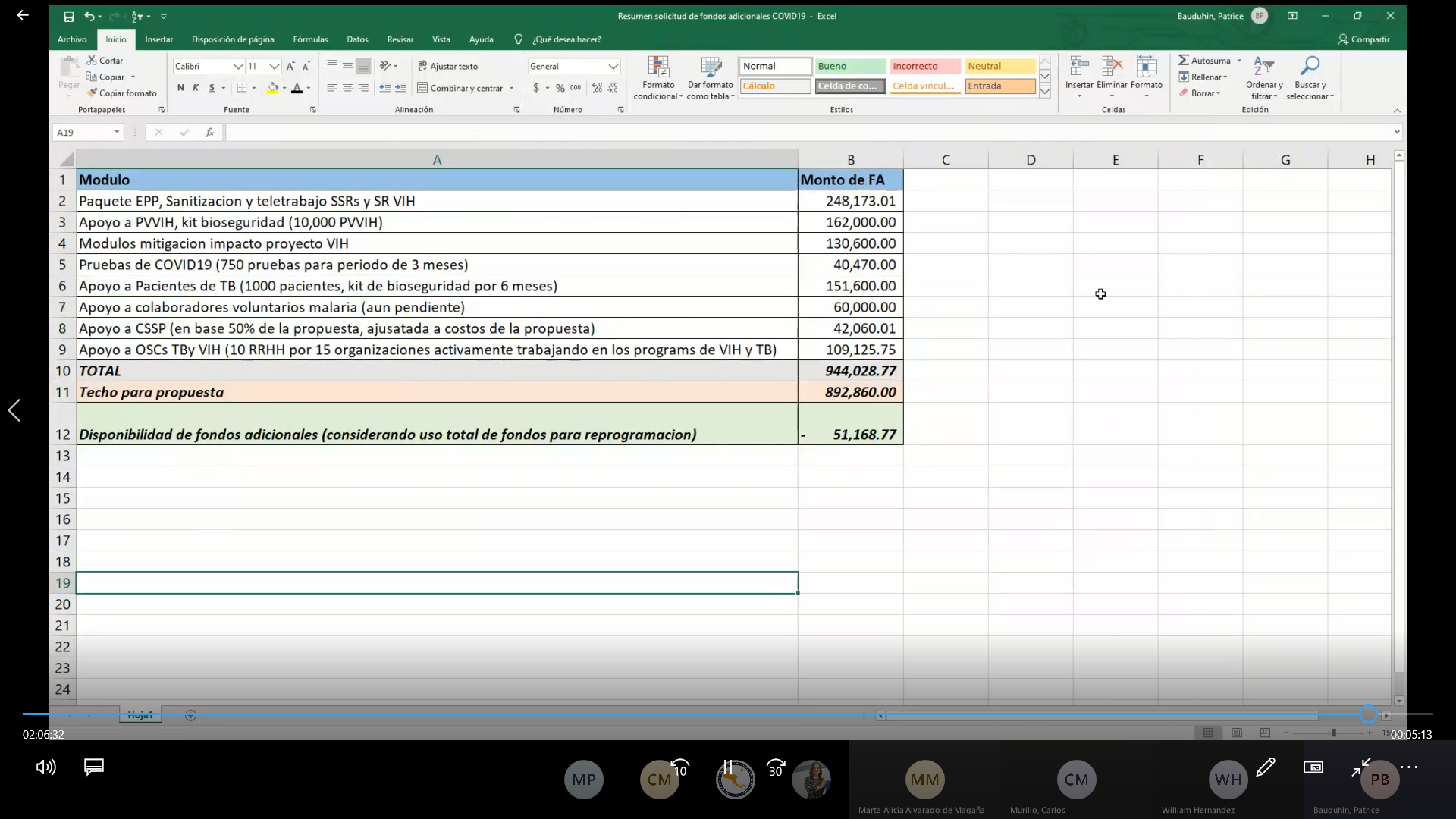 Para la SF adicionales tenemos $892,860 dólares de los cuales ya tenemos un total de $944 mil dólares en un estimado por los datos que aún no tenemos, sería de ajustarlos ya con los datos exactos. Acuerdos: Programar con GP del FM una fono conferencia el viernes por la mañana, para mostrar los avances de la propuesta y con las consultas a la fecha.*Nota: ver archivo excel de presupuesto trabajado este día.Punto 3: Lugar y fecha Próxima reuniónLa próxima reunión se programa para el 22 de mayo, para lo cual se enviarán datos logísticos vía correo electrónico a través de la Directora Ejecutiva. FIRMA:Dra. Celina de MirandaCoordinadora- Comité de propuestas VIH